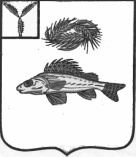 СОВЕТПЕРЕКОПНОВСКОГО МУНИЦИПАЛЬНОГО ОБРАЗОВАНИЯЕРШОВСКОГО МУНИЦИПАЛЬНОГО РАЙОНА САРАТОВСКОЙ ОБЛАСТИРЕШЕНИЕот 14.11.2022 года								№ 89-192О назначении публичных слушаний по проекту бюджета Перекопновского муниципального образования Ершовского муниципального районаСаратовской области на 2023 год и на плановый период 2024 и 2025 годовНа основании Федерального Закона от 06.10.2003 года № 131-ФЗ «Об общих принципах организации местного самоуправления в Российской Федерации», руководствуясь статьей 21 Устава Перекопновского муниципального образования Ершовского муниципального района Саратовской области, Положением о публичных слушаниях на территории Перекопновского муниципального образования, Положением о бюджетном процессе в Перекопновском муниципальном образовании, Совет Перекопновского муниципального образования РЕШИЛ:1. Назначить публичные слушания по проекту решения Совета Перекопновского муниципального образования «О бюджете Перекопновского муниципального образования Ершовского муниципального района Саратовской области на 2023 и на плановый период 2024 и 2025 годов».	2.Утвердить рабочую группу по подготовке, проведению публичных слушаний и рассмотрению предложений в составе:	Мирошкин Сергей Федорович – председатель постоянной комиссии по бюджетно-финансовым вопросам, экономике, использованию муниципальной собственности, местным налогам и сборам, промышленности, транспорту и связи, благоустройству поселения, председатель рабочей группы;Подгорнов Игорь Анатольевич– заместитель председателя постоянной комиссии по бюджетно-финансовым вопросам, экономике, использованию муниципальной собственности, местным налогам и сборам, промышленности, транспорту и связи, благоустройству поселения, член рабочей группы;Огренич Наталья Анатольевна– член постоянной комиссии по бюджетно-финансовым вопросам, экономике, использованию муниципальной собственности, местным налогам и сборам, промышленности, транспорту и связи, благоустройству поселения, член рабочей группы;Писарева Елена Николаевна – Глава Перекопновского МО, член рабочей группы (по согласованию);Тупиков Андрей Анатольевич – депутат Совета Перекопновского МО, член рабочей группы (по согласованию).3. Провести публичные слушания 15 декабря 2022 года в 10 часов в здании СДК села Перекопное.4. Обнародовать настоящее решение и проект бюджета Перекопновского муниципального образования Ершовского муниципального района Саратовской области на 2023 и на плановый период 2024 и 2025 годов в установленных местах.И. о. Главы Перекопновского МОЕршовского муниципального района Саратовской области							Е. В. ХахулинаПриложение к решениеСовета Перекопновскогоот №ПРОЕКТСОВЕТПЕРЕКОПНОВСКОГО МУНИЦИПАЛЬНОГО ОБРАЗОВАНИЯЕРШОВСКОГО МУНИЦИПАЛЬНОГО РАЙОНАСАРАТОВСКОЙ ОБЛАСТИ	РЕШЕНИЕ	От года			№ О бюджете Перекопновскогомуниципального образования Ершовского муниципального районаСаратовской области на 2023 и на плановый период 2024 и 2025 годовНа основании ст. 21 Устава Перекопновского муниципального образования Ершовского муниципального района Саратовской области и руководствуясь Федеральным Законом от 06.10.2003 г. №131-ФЗ "Об общих принципах организации местного самоуправления в Российской Федерации" Совет Перекопновского муниципального образования РЕШИЛ:1. Утвердить основные характеристики бюджета Перекопновского муниципального образования Ершовского муниципального района Саратовской области на2022год:общий объем доходов в сумме 11339,1 тыс. рублей;общий объем расходов в сумме 11339,1 тыс. рублей;резервный фонд администрации в сумме 3,0 тыс. рублей;верхний предел муниципального долга Перекопновского муниципального образования Ершовского муниципального района Саратовской области на 1 января 2023 года в сумме 0,0 тыс. рублей;дефицит (профицит) бюджета Перекопновского муниципального образования Ершовского муниципального района Саратовской области на 2023 год в сумме 0,0 тыс. рублей.2.Утвердить основные характеристики бюджета Перекопновского муниципального образования Ершовского муниципального района Саратовской области на плановый период 2024год и 2025год:1) объем доходов на 2024 год в сумме 6278,0 тыс. рублей и на 2025 год в сумме 6450,8 тыс. рублей;2) общий объем расходов на 2024 год в сумме 6278,0 тыс. рублей, в том числе условно утвержденные расходы в сумме 157,0 тыс. рублей и на 2025 год в сумме 6450,8 тыс. рублей в том числе условно утвержденные расходы в сумме 322,5 тыс. рублей;3) резервный фонд администрации на 2024 год в сумме 3,0 тыс. рублей и на 2025 год в сумме 3,0 тыс. рублей;4) верхний предел муниципального долга Перекопновского муниципального образования Ершовского муниципального района Саратовской области на 1 января 2024 года в сумме 0,0 тыс. рублей.5) дефицит (профицит) бюджета Перекопновского муниципального образования Ершовского муниципального района Саратовской области на 2024 год в сумме 0,0 тыс. рублей и на 2025 год в сумме 0,0 тыс. рублей;3. Установить, что в соответствии с пунктом 8 статьи 217 Бюджетного кодекса Российской Федерации в сводную бюджетную роспись могут быть внесены изменения без внесения изменений в решение о бюджете Перекопновского муниципального образования Ершовского муниципального района Саратовской области в случаях:а) перераспределения бюджетных ассигнований между разделами, подразделами, целевыми статьями, группами видов расходов классификаций расходов бюджета в пределах общего объема бюджетных ассигнований, предусмотренных местным бюджетом для финансирования мероприятий муниципальной программы.4.Утвердить объем поступлений доходов в бюджет Перекопновского муниципального образования Ершовского муниципального района Саратовской области по кодам классификации доходов на 2023 год и на плановый период на 2024 и 2025 годов в суммах согласно приложению № 1 к настоящему Решению.5. Утвердить объем межбюджетных трансфертов, получаемых из бюджета Ершовского муниципального района на 2023 год в сумме 103,7 тыс. рублей, на плановый период на 2024 год в сумме 107,1 тыс. рублей и на 2025 год в сумме 112,4 тыс. рублей.6. Утвердить объем и распределение бюджетных ассигнований бюджета Перекопновского муниципального образования Ершовского муниципального района Саратовской области по разделам, подразделам, целевым статьям (муниципальным программам и непрограммным направлениям деятельности), группам видов расходов классификации расходов бюджета на 2023годи на плановый период на 2024 и 2025годов в суммах согласно приложению № 2 к настоящему Решению.7.Утвердить ведомственную структуру расходов бюджета Перекопновского муниципального образования Ершовского муниципального района Саратовской области на 2023 год и на плановый период на 2024 и 2025 годов в суммах согласно приложению № 3 к настоящему Решению.8.Утвердить перечень муниципальных программ Перекопновского муниципального образования Ершовского муниципального района Саратовской области, финансовое обеспечение которых предусмотрено расходной частью бюджета Перекопновского муниципального образования Ершовского муниципального района Саратовской области на 2023 год и на плановый период на 2024 и 2025 годов в суммах согласно приложению № 4, к настоящему Решению.9. Утвердить объем и распределение бюджетных ассигнований по целевым статьям муниципальных программ муниципального образования, группам видов расходов классификации расходов бюджета Перекопновского муниципального образования Ершовского муниципального района Саратовской области на 2023 год и на плановый период на 2024 и 2025 годов в суммах согласно приложению № 5, к настоящему Решению.10.Утвердить объем и распределение бюджетных ассигнований бюджета Перекопновского муниципального образования Ершовского муниципального района Саратовской области, направляемых на исполнение публичных нормативных обязательств на 2023 год и на плановый период на 2024 и 2025 годов в суммах согласно приложению № 6 и к настоящему Решению.11. Утвердить источники внутреннего финансирования дефицита бюджета Перекопновского муниципального образования Ершовского муниципального района Саратовской области, перечень статей и видов источников финансирования дефицита бюджета Перекопновского муниципального образования Ершовского муниципального района Саратовской области на 2023 год и на плановый период на 2024 и 2025 годов в суммах согласно приложению № 7 к настоящему Решению.12. Утвердить объем бюджетных ассигнований муниципального дорожного фонда Перекопновского муниципального образования Ершовского муниципального района Саратовской области на 2023 год в сумме 7954,8 тыс. рублей на плановый период на 2024 год в сумме 2785,9тыс. рублей и на 2025 год в сумме 2850,3тыс. рублей.13. Установить, что информационное взаимодействие между Управлением Федерального казначейства по Саратовской области и администраторами доходов местного бюджета может осуществляться через следующие уполномоченные органы:- муниципальное учреждение «Централизованная бухгалтерия Ершовского муниципального района».14. Администрация Перекопновского муниципального образования Ершовского муниципального района Саратовской области обеспечивает направление в 2023 году остатков средств Перекопновского муниципального образования Ершовского муниципального района Саратовской области в объеме до 1000,0 тыс.рублей, находящихся по состоянию на 1 января 2023 года на едином счете бюджета Перекопновского муниципального образования Ершовского муниципального района Саратовской области.15. Установить исходя из прогнозируемого уровня инфляции (декабрь 2023 года к декабрю 2022 года) размер индексации с 1 октября 2023 года на 6,1 процента, с 01.10.2024 г на 4,0 процента, с 01.10.2025 на 3,9 процента: - денежного вознаграждения Главы муниципального образования;- окладов месячного денежного содержания по должностям муниципальной службы муниципального образования;- должностных окладов лиц, замещающих должности, не являющихся должностями муниципальной службы.16. Настоящее Решение вступает в силу с 1 января 2023 года.17.Настоящее Решение опубликовать на официальном сайте Перекопновского муниципального образования Ершовского муниципального района Саратовской области в сети интернет.Глава Перекопновского МОЕршовского муниципального районаСаратовской области							Е. Н. ПисареваПриложение № 1 к решению СоветаПерекопновского МО Ершовскогомуниципального района Саратовской областиот года № Объем поступлений доходов в бюджет Перекопновского муниципального образования Ершовского муниципального района Саратовской областипо кодам классификации доходов на 2023 год и на плановыйпериод 2024 и 2025 годов(тыс. рублей)Приложение № 2 к Решению Совета Перекопновскогомуниципального образования Ершовского муниципального района Саратовской областиот года № Объем и распределение бюджетных ассигнований бюджета Перекопновского муниципального образования Ершовского муниципального района Саратовской области по разделам,
подразделам, целевым статьям (муниципальным программам и
непрограммным направлениям деятельности), группам видов расходов бюджета на 2023 год и на плановый период 2024 и 2025 годов(тыс. рублей.)Приложение № 3 к Решению Совета Перекопновскогомуниципального образования Ершовского муниципального района Саратовской областиот года № Ведомственная структура расходов бюджета Перекопновского муниципального образования Ершовского муниципального района Саратовской области на 2023 год и на плановый период 2024 и 2025 годов(тыс. рублей.)Приложение № 4 к Решению Совета Перекопновскогомуниципального образования Ершовского муниципального района Саратовской областиот года № Перечень муниципальных программ Перекопновского муниципального образования Ершовского муниципального района Саратовской области, финансовое обеспечение которых, предусмотрено расходной частью бюджета Перекопновского муниципального образования Ершовского муниципального района Саратовской областина 2023 год и на плановый период 2024 и 2025 годов(тыс. рублей)Приложение № 5 к Решению Совета Перекопновскогомуниципального образования Ершовского муниципального района Саратовской областиот года №Объем и распределение бюджетных ассигнований по целевым статьям муниципальных программ муниципального образования, группам видов расходов классификации расходов бюджета Перекопновского муниципального образования Ершовского района Саратовской области на 2023 год и на плановый период 2024 и 2025 годов(тыс. рублей)Приложение № 6 к Решению Совета Перекопновскогомуниципального образования Ершовского муниципального района Саратовской областиот года № Объем и распределение бюджетных ассигнований бюджетаПерекопновского муниципального образования Ершовского муниципального района Саратовской области, направляемых на исполнение публичных нормативных обязательств на 2023 год и на плановый период 2024 и 2025 годов(тыс. рублей)Приложение № 7 к Решению Совета Перекопновскогомуниципального образования Ершовского муниципального района Саратовской областиот года № Источники внутреннего финансирования дефицита бюджета Перекопновского муниципального образования Ершовского муниципального района Саратовской области, перечень статей и видов источников финансирования дефицита бюджета Перекопновского муниципального образования Ершовского муниципального района Саратовской областина 2023 год и на плановый период 2024 и 2025 годов(тыс. рублей.)ГлавныйадминистратордоходовбюджетаВида и подвида доходов бюджета2023год2024год2025год000100 00000 00 0000 000НАЛОГОВЫЕ И НЕНАЛОГОВЫЕ ДОХОДЫ5991,46170,96338,4НАЛОГОВЫЕ ДОХОДЫ5581,45760,95928,400010100000000000000Налоги на прибыль, доходы389,8422,1457,200010102000010000110Налоги на доходы физических лиц389,8422,1457,200010300000000000110Акцизы по подакцизным товарам (продукции), производимым на территории РФ2710,82785,92850,300010302000010000110Акцизы по подакцизным товарам (продукции), производимым на территории РФ2710,82785,92850,300010500000000000000Налоги на совокупный доход156,8159,9159,900010503000010000110Единый сельскохозяйственный налог156,8159,9159,900010600000000000000Налог на имущество2320,02389,02457,000010601000100000110Налог на имущество физических лиц139,0152,0167,000010606000100000110Земельный налог 2181,02237,02290,000010800000000000000Государственная пошлина4,04,04,073010804020010000110Госпошлина за совершение нотариальных действий4,04,04,0000НЕНАЛОГОВЫЕ ДОХОДЫ410,0410,0410,0000111 00000 00 0000 000  Доходы от использования имущества, находящегося в государственной и муниципальной собственности350,0350,0350,0730111 05035 10 0000 120Доходы от сдачи в аренду имущества, находящегося в оперативном управлении органов управления сельских поселений и созданных ими учреждений (за исключением имущества муниципальных бюджетных и автономных учреждений)350,0350,0350,0000116 00000 00 0000 000Штрафы, санкции, возмещение ущерба60,060,060,0730116 02020 02 0000 140Административные штрафы, установленные законами субъектов Российской Федерации об административных правонарушениях за нарушения муниципальных правовых актов.60,060,060,0ИТОГО ДОХОДОВ5991,46170,96338,4000200 00000 00 0000 000Безвозмездные поступления5347,7107,1112,4000202 00000 00 0000 000Безвозмездные поступления от других бюджетов бюджетной системы Российской Федерации5347,7107,1112,4000202 10000 00 0000 000Дотации бюджетам субъектов Российской Федерации и муниципальных образований103,7107,1112,4000202 16001 00 0000 150Дотации на выравнивание бюджетной обеспеченности103,7107,1112,4730202 1600110 0002150Дотации бюджетам сельских поселений на выравнивание бюджетной обеспеченности за счет субвенции из областного бюджета 103,7107,1112,4000202 20000 00 0000 000Субсидии бюджетам субъектов Российской Федерации и муниципальных образований 5244,00,00,0730202 29999 10 0118 150Субсидия бюджетам поселений области на осуществление дорожной деятельности в отношении автомобильных дорог общего пользования местного значения в границах населенных пунктов сельских поселений за счет средств областного дорожного фонда5244,0000202 30000 00 0000 000Субвенции бюджетам субъектов Российской Федерации и муниципальных образований730202 35118 10 0000 150Субвенции бюджетам сельских поселений на осуществление первичного воинского учета органами местного самоуправления поселений, муниципальных и городских округовВСЕГО ДОХОДОВ11339,16278,06450,8Превышение доходов над расходами (-дефицит, + профицит)0,00,00,0РазделПодразделЦелеваястатьяВидрасходов2023год2024год2025годОбщегосударственные вопросы01003005,82657,82680,9Функционирование высшего должностного лица субъекта Российской Федерации и муниципального образования0102945,4945,4960,8Выполнение функций органами местного самоуправления0102410 00 00000945,4945,4960,8Обеспечение деятельности представительного органа  местного самоуправления0102411 00 00000945,4945,4960,8Расходы на обеспечение деятельности главы муниципального образования0102411 00 02000945,4945,4960,8Расходы на выплаты персоналу в целях обеспечения выполнения функций государственными (муниципальными) органами, казенными учреждениями.0102411 00 02000100945,4945,4960,8Функционирование Правительства Российской Федерации, высших исполнительных  органовгосударственной власти, субъектов Российской Федерации, местныхадминистраций01041632,51549,41552,1Выполнение функций органами местного самоуправления0104410 00 000001576,71491,81492,8Обеспечение деятельности органов исполнительной власти0104413 00 000001576,71491,81492,8Расходы на обеспечение функций центрального аппарата0104413 00 022001566,21481,31482,3Расходы на выплаты персоналу в целях обеспечения выполнения функций государственными (муниципальными) органами, казенными учреждениями.0104413 00 022001001189,31189,31189,3Закупка товаров, работ и услуг для государственных (муниципальных) нужд0104413 00 02200200373,9289,0290,0Иные бюджетные ассигнования0104413 00 022008003,03,03,0Уплата земельного налога, налога на имущество  и транспортного налога органами местного самоуправления0104413 00 0610010,510,510,5Иные бюджетные ассигнования0104413 00 0610080010,510,510,5Предоставление межбюджетных трансфертов0104960 00 0000055,857,659,3Предоставление межбюджетных трансфертов из бюджетов поселений0104961 00 0000055,857,659,3Межбюджетные трансферты, передаваемые бюджетам муниципальных районов из бюджетов поселений на осуществление части полномочий по решению вопросов местного значения соответствии с заключёнными соглашениями в части формирования и исполнения бюджетов поселений0104961 00 0301055,857,659,3Межбюджетные трансферты0104961 00 0301050055,857,659,3Обеспечение проведения выборов и референдумов0107319,9Обеспечение проведения выборов и референдумов0107460 00 00000319,9Выборы в органы местного самоуправления муниципального образования0107460 00 06800319,9Иные бюджетные ассигнования0107460 00 06800800319,9Резервные фонды01113,03,03,0Программа муниципального образования01113,03,03,0Развитие муниципального управления муниципального образования на 2021-2025 годы0111770 00 000003,03,03,0подпрограмма «Управление муниципальными финансами в муниципальном образовании»0111773 01 000003,03,03,0Управление резервными средствами0111773 01 000013,03,03,0Средства, выделяемые из резервного фонда администрации муниципального образования0111773 01 000013,03,03,0Иные бюджетные средства0111773 01 000018003,03,03,0Другие общегосударственные вопросы0113105,0160,0165,0Программа муниципального образования011360,0100,0100,0Развитие муниципального управления муниципального образования на 2021-2025 годы0113770 00 0000060,0100,0100,0подпрограмма «Развитие местного самоуправления в муниципальном образовании»0113771 01 0000060,0100,0100,0Развитие местного самоуправления в муниципальном образовании0113771 01 0110060,0100,0100,0Закупка товаров, работ и услуг для государственных (муниципальных) нужд0113771 01 0110020060,0100,0100,0Мероприятия в сфере приватизации и продажи муниципального имущества муниципальных образований0113440 00 0000045,060,065,0Оценка недвижимости, признание прав и регулирование отношений по государственной (муниципальной) собственности0113440 00 0660045,060,065,0Закупка товаров, работ и услуг для государственных (муниципальных) нужд0113440 00 0660020045,060,065,0Национальная оборона0200Мобилизационная и вневойсковаяподготовка0203Осуществление переданных полномочий  РФ0203900 00 00000Осуществление переданных полномочий  РФ за счет субвенций из федерального бюджета0203902 00 00000Осуществление первичного воинского учета органами местного самоуправления поселений, муниципальных и городских округов0203902 00 51180Расходы на выплаты персоналу в целях обеспечения выполнения функций государственными (муниципальными) органами, казенными учреждениями.0203902 00 51180100Закупка товаров, работ и услуг для государственных (муниципальных) нужд0203902 00 51180200Национальная экономика04007954,82785,92850,3Дорожное хозяйство (дорожные фонды)04097954,82785,92850,3Программа муниципального образования04097954,82785,92850,3Развитие транспортной системы  муниципального образования на 2022- 2024 годы0409780 00 000007954,82785,92850,3подпрограмма «Повышение безопасности дорожного движения в границах населенных пунктов  на территории муниципального образования»0409781 00 0000025,025,025,0Мероприятие «Повышение безопасности дорожного движения»0409781 00 1010025,025,025,0Повышение безопасности дорожного движения (акцизы) 0409781 00 1010125,025,025,0Закупка товаров, работ и услуг для государственных (муниципальных) нужд0409781 00 1010120025,025,025,0подпрограмма «Капитальный ремонт, ремонт и содержание автомобильных дорог местного значения в границах населенных пунктов муниципального образования, находящихся в муниципальной собственности»0409782 00 000007929,82760,92825,3Капитальный ремонт, ремонт и содержание автомобильных дорог местного значения в границах населенных пунктов муниципального образования, находящихся в муниципальной собственности0409782 00 102102685,82760,92825,3Капитальный ремонт, ремонт и содержание автомобильных дорог местного значения в границах населенных пунктов муниципального образования, находящихся в муниципальнойсобственностиза счет средств  дорожного фонда муниципального образования  (акцизы)0409782 00 102112685,82760,92825,3Закупка товаров, работ и услуг для государственных (муниципальных) нужд0409782 00 102112002685,82760,92825,3Мероприятие «Осуществление дорожной деятельности в отношении автомобильных дорог общего пользования местного значения в границах населенных пунктов сельских поселений за счет средств областного дорожного фонда»0409782 02 000005244,0Осуществление дорожной деятельности в отношении автомобильных дорог общего пользования местного значения в границах населенных пунктов сельских поселений за счет средств областного дорожного фонда0409782 02 D76105244,0Закупка товаров, работ и услуг для государственных (муниципальных) нужд0409782 02 D76102005244,0Жилищно-коммунальное хозяйство0500340,1638,9558,7Коммунальное хозяйство050250,0200,0130,0Программа муниципального образования050250,0200,0130,0Обеспечение населения доступным жильём и развитие жилищно- коммунальной инфраструктуры муниципального образования на 2022-2024 годы0502720 00 0000050,0200,0130,0подпрограмма «Обеспечение населения муниципального образования водой питьево-хозяйственного назначения»0502726 00 0000050,0200,0130,0Обеспечение населения муниципального образования водой питьево-хозяйственного назначения0502726 00 0110050,0200,0130,0Закупка товаров, работ и услуг для государственных (муниципальных) нужд0502726 00 0110020050,0200,0130,0Благоустройство0503290,1438,9428,7Программа муниципального образования0503290,1438,9428,7Благоустройство на территории муниципального образования на 2022-2024 годы05038400000000290,1438,9428,7Подпрограмма «Уличное освещение»05038400001111150,0280,0280,0Закупка товаров, работ и услуг для государственных (муниципальных) нужд05038400001111200150,0280,0280,0подпрограмма «Развитие благоустройства на территории муниципального образования»05038400001113140,1158,9148,7Закупка товаров, работ и услуг для государственных (муниципальных) нужд05038400001113200140,1158,9148,7Социальная политика 100038,438,438,4Пенсионное обеспечение100138,438,438,4Программа муниципального образования100138,438,438,4Социальная поддержка и социальное обслуживание граждан  муниципального образования на 2020-2024 годы1001800 00 0000038,438,438,4подпрограмма «Социальная поддержка граждан»1001802 01 0000038,438,438,4Доплаты к пенсиям муниципальным служащим1001802 01 0111738,438,438,4Социальное обеспечение и иные выплаты населению1001802 01 0111730038,438,438,4Всего расходов:11339,16121,06128,3Кодглавногораспоря-дителяРазделПодразделЦелеваястатьяВидрасходов2023год2024год2025годАдминистрация Перекопновского МО73011339,16121,06128,3Общегосударственные вопросы73001003005,82657,82680,9Функционирование высшего должностного лица субъекта Российской Федерации и муниципального образования7300102945,4945,4960,8Выполнение функций органами местного самоуправления7300102410 00 00000945,4945,4960,8Обеспечение деятельности представительного органа  местного самоуправления7300102411 00 00000945,4945,4960,8Расходы на обеспечение деятельности главы муниципального образования7300102411 00 02000945,4945,4960,8Расходы на выплаты персоналу в целях обеспечения выполнения функций государственными (муниципальными) органами, казенными учреждениями.7300102411 00 02000100945,4945,4960,8Функционирование Правительства Российской Федерации, высших исполнительных  органовгосударственной власти, субъектов Российской Федерации, местныхадминистраций73001041632,51549,41552,1Выполнение функций органами местного самоуправления7300104410 00 000001576,71491,81492,8Обеспечение деятельности органов исполнительной власти7300104413 00 000001576,71491,81492,8Расходы на обеспечение функций центрального аппарата7300104413 00 022001566,21481,31482,3Расходы на выплаты персоналу в целях обеспечения выполнения функций государственными (муниципальными) органами, казенными учреждениями.7300104413 00 022001001189,31189,31189,3Закупка товаров, работ и услуг для государственных (муниципальных) нужд7300104413 00 02200200373,9289,0290,0Иные бюджетные ассигнования7300104413 00 022008003,03,03,0Уплата земельного налога, налога на имущество  и транспортного налога органами местного самоуправления7300104413 00 0610010,510,510,5Иные бюджетные ассигнования7300104413 00 0610080010,510,510,5Предоставление межбюджетных трансфертов7300104960 00 0000055,857,659,3Предоставление межбюджетных трансфертов из бюджетов поселений7300104961 00 0000055,857,659,3Межбюджетные трансферты, передаваемые бюджетам муниципальных районов из бюджетов поселений на осуществление части полномочий по решению вопросов местного значения соответствии с заключёнными соглашениями в части формирования и исполнения бюджетов поселений7300104961 00 0301055,857,659,3Межбюджетные трансферты7300104961 00 0301050055,857,659,3Обеспечение проведения выборов и референдумов7300107319,9Обеспечение проведения выборов и референдумов7300107460 00 00000319,9Выборы в органы местного самоуправления муниципального образования7300107460 00 06800319,9Иные бюджетные ассигнования7300107460 00 06800800319,9Резервные фонды73001113,03,03,0Программа муниципального образования73001113,03,03,0Развитие муниципального управления муниципального образования на 2021-2025 годы7300111770 00 000003,03,03,0подпрограмма «Управление муниципальными финансами в муниципальном образовании»7300111773 01 000003,03,03,0Управление резервными средствами7300111773 01 000013,03,03,0Средства, выделяемые из резервного фонда администрации муниципального образования7300111773 01 000013,03,03,0Иные бюджетные средства7300111773 01 000018003,03,03,0Другие общегосударственные вопросы7300113105,0160,0165,0Программа муниципального образования730011360,0100,0100,0Развитие муниципального управления муниципального образования на 2021-2025 годы7300113770 00 0000060,0100,0100,0подпрограмма «Развитие местного самоуправления в муниципальном образовании»7300113771 01 0000060,0100,0100,0Развитие местного самоуправления в муниципальном образовании7300113771 01 0110060,0100,0100,0Закупка товаров, работ и услуг для государственных (муниципальных) нужд7300113771 01 0110020060,0100,0100,0Мероприятия в сфере приватизации и продажи муниципального имущества муниципальных образований7300113440 00 0000045,060,065,0Оценка недвижимости, признание прав и регулирование отношений по государственной (муниципальной) собственности7300113440 00 0660045,060,065,0Закупка товаров, работ и услуг для государственных (муниципальных) нужд7300113440 00 0660020045,060,065,0Национальная оборона7300200Мобилизационная и вневойсковаяподготовка7300203Осуществление переданных полномочий  РФ7300203900 00 00000Осуществление переданных полномочий  РФ за счет субвенций из федерального бюджета7300203902 00 00000Осуществление первичного воинского учета органами местного самоуправления поселений, муниципальных и городских округов7300203902 00 51180Расходы на выплаты персоналу в целях обеспечения выполнения функций государственными (муниципальными) органами, казенными учреждениями.7300203902 00 51180100Закупка товаров, работ и услуг для государственных (муниципальных) нужд7300203902 00 51180200Национальная экономика73004007954,82785,92850,3Дорожное хозяйство (дорожные фонды)73004097954,82785,92850,3Программа муниципального образования73004097954,82785,92850,3Развитие транспортной системы  муниципального образования на 2022- 2025 годы7300409780 00 000007954,82785,92850,3подпрограмма «Повышение безопасности дорожного движения в границах населенных пунктов  на территории муниципального образования»7300409781 00 0000025,025,025,0Мероприятие «Повышение безопасности дорожного движения»7300409781 00 1010025,025,025,0Повышение безопасности дорожного движения (акцизы) 7300409781 00 1010125,025,025,0Закупка товаров, работ и услуг для государственных (муниципальных) нужд7300409781 00 1010120025,025,025,0подпрограмма «Капитальный ремонт, ремонт и содержание автомобильных дорог местного значения в границах населенных пунктов муниципального образования, находящихся в муниципальной собственности»7300409782 00 000007929,82760,92825,3Капитальный ремонт, ремонт и содержание автомобильных дорог местного значения в границах населенных пунктов муниципального образования, находящихся в муниципальной собственности7300409782 00 102102685,82760,92825,3Капитальный ремонт, ремонт и содержание автомобильных дорог местного значения в границах населенных пунктов муниципального образования, находящихся в муниципальнойсобственностиза счет средств  дорожного фонда муниципального образования  (акцизы)7300409782 00 102112685,82760,92825,3Закупка товаров, работ и услуг для государственных (муниципальных) нужд7300409782 00 102112002685,82760,92825,3Мероприятие «Осуществление дорожной деятельности в отношении автомобильных дорог общего пользования местного значения в границах населенных пунктов сельских поселений за счет средств областного дорожного фонда»7300409782 02 000005244,0Осуществление дорожной деятельности в отношении автомобильных дорог общего пользования местного значения в границах населенных пунктов сельских поселений за счет средств областного дорожного фонда7300409782 02 D76105244,0Закупка товаров, работ и услуг для государственных (муниципальных) нужд7300409782 02 D76102005244,0Жилищно-коммунальное хозяйство7300500340,1638,9558,7Коммунальное хозяйство730050250,0200,0130,0Программа муниципального образования730050250,0200,0130,0Обеспечение населения доступным жильём и развитие жилищно- коммунальной инфраструктуры муниципального образования на 2022-2025 годы7300502720 00 0000050,0200,0130,0подпрограмма «Обеспечение населения муниципального образования водой питьево-хозяйственного назначения»7300502726 00 0000050,0200,0130,0Обеспечение населения муниципального образования водой питьево-хозяйственного назначения7300502726 00 0110050,0200,0130,0Закупка товаров, работ и услуг для государственных (муниципальных) нужд7300502726 00 0110020050,0200,0130,0Благоустройство7300503290,1438,9428,7Программа муниципального образования7300503290,1438,9428,7Благоустройство на территории муниципального образования на 2022-2025 годы73005038400000000290,1438,9428,7Подпрограмма «Уличное освещение»73005038400001111150,0280,0280,0Закупка товаров, работ и услуг для государственных (муниципальных) нужд73005038400001111200150,0280,0280,0подпрограмма «Развитие благоустройства на территории муниципального образования»73005038400001113140,1158,9148,7Закупка товаров, работ и услуг для государственных (муниципальных) нужд73005038400001113200140,1158,9148,7Социальная политика 730100038,438,438,4Пенсионное обеспечение730100138,438,438,4Программа муниципального образования730100138,438,438,4Социальная поддержка и социальное обслуживание граждан  муниципального образования на 2020-2025 годы7301001800 00 0000038,438,438,4подпрограмма «Социальная поддержка граждан»7301001802 01 0000038,438,438,4Доплаты к пенсиям муниципальным служащим7301001802 01 0111738,438,438,4Социальное обеспечение и иные выплаты населению7301001802 01 0111730038,438,438,4Всего расходов:11339,16121,06128,3№п/пНаименование муниципальной программы2023год2024год2025год1Развитие муниципального управления муниципального образования на 2021-2025 годы63,0103,0	103,02Развитие транспортной системы на территории муниципального образования на 2022-2025 годы7954,82785,92850,33Обеспечение населения доступным жильем и развитие жилищной коммунальной инфраструктуры муниципального образования на 2022-2025 годы50,0200,0130,04Благоустройство на территории  муниципального  образования на 2022-2025 годы290,1438,9428,75Социальная поддержка и социальное обслуживание граждан муниципального образования на 2020-2025 годы38,438,438,4Итого8396,33566,23550,4НаименованиеЦелеваястатьяВидрасходов2023год2024год2025годПрограмма муниципального образования:Развитие транспортной системы муниципального образования на 2022-2025 годы780 00 000007954,82785,92850,3подпрограмма «Повышение безопасности дорожного движения в границах населенных пунктов на территории муниципального образования»781 00 0000025,025,025,0Мероприятие «Повышение безопасности дорожного движения»781 00 1010025,025,025,0Повышение безопасности дорожного движения (акцизы) 781 00 1010125,025,025,0Закупка товаров, работ и услуг для государственных (муниципальных) нужд781 00 1010120025,025,025,0подпрограмма «Капитальный ремонт, ремонт и содержание автомобильных дорог местного значения в границах населенных пунктов муниципального образования, находящихся в муниципальной собственности»782 00 000007929,82760,92825,3Капитальный ремонт, ремонт и содержание автомобильных дорог местного значения в границах населенных пунктов муниципального образования, находящихся в муниципальной собственности782 00 102102685,82760,92825,3Капитальный ремонт, ремонт и содержание автомобильных дорог местного значения в границах населенных пунктов муниципального образования, находящихся в муниципальной собственностиза счет средств  дорожного фонда муниципального образования  (акцизы)782 00 102112685,82760,92825,3Закупка товаров, работ и услуг для государственных (муниципальных) нужд782 00 102112002685,82760,92825,3Мероприятие «Осуществление дорожной деятельности в отношении автомобильных дорог общего пользования местного значения в границах населенных пунктов сельских поселений за счет средств областного дорожного фонда782 02 000005244,0Осуществление дорожной деятельности в отношении автомобильных дорог общего пользования местного значения в границах населенных пунктов сельских поселений за счет средств областного дорожного фонда782 02 D76105244,0Закупка товаров, работ и услуг для государственных (муниципальных) нужд782 02 D76102005244,0Развитие муниципального управления муниципального образования на 2021-2025 годы770 00 0000063,0103,0103,0подпрограмма «Управление муниципальными финансами в муниципальном образовании»773 00 000003,03,03,0Основное мероприятие «Управление резервными средствами»773 00 011013,03,03,0Средства, выделяемые из резервного фонда администрации муниципального образования773 00 011013,03,03,0Иные бюджетные ассигнования773 00 011018003,03,03,0подпрограмма «Развитие местного самоуправления в муниципальном образовании»771 01 0000060,0100,0100,0Развитие местного самоуправления в муниципальном образовании771 01 0110060,0100,0100,0Закупка товаров, работ и услуг для государственных (муниципальных) нужд771 01 0110020060,0100,0100,0Обеспечение населения доступным жильём и развитие жилищно-коммунальной инфраструктуры муниципального образования на 2022-2024годы720 00 0000050,0200,0130,0подпрограмма «Обеспечение населения муниципального образования водой питьево-хозяйственного назначения»726 00 0000050,0200,0130,0Обеспечение населения муниципального образования водой питьево-хозяйственного назначения726 00 0110050,0200,0130,0Закупка товаров, работ и услуг для государственных (муниципальных) нужд726 00 0110020050,0200,0130,0Благоустройство на территории муниципального образования на 2022-2024 годы840 00 00000290,1438,9428,7подпрограмма «Уличное освещение»8400001111150,0280,0280,0Закупка товаров, работ и услуг для государственных (муниципальных) нужд8400001111200150,0280,0280,0Подпрограмма «Развитие благоустройства на территории муниципального образования»8400001113140,1158,9148,7Закупка товаров, работ и услуг для государственных (муниципальных) нужд8400001113200140,1158,9148,7Социальная поддержка и социальное обслуживание граждан  муниципального образования на 2020-2024 годы800 00 0000038,438,438,4Подпрограмма «Социальная поддержка граждан»802 01 0000038,438,438,4Доплаты к пенсиям муниципальным служащим802 01 0111138,438,438,4Социальное обеспечение и иные выплаты населению802 01 0111130038,438,438,4Всего расходов:8396,33566,23550,4Код классификации расходов бюджетовНаименование публичного нормативного обязательства2023год2024год2025год730 1001 802 01 01117 300Доплаты к пенсиям муниципальным служащим38,438,438,4Итого38,438,438,4Код классификации источников финансирования дефицита бюджетаКод классификации источников финансирования дефицита бюджетаНаименование групп, подгрупп, статей, видов источников внутреннего финансирования дефицита бюджета2023годГлавногоадминистратораисточниковфинансированиядефицитабюджетаГруппы, подгруппы, статьи и вида источника финансирования дефицита бюджетаНаименование групп, подгрупп, статей, видов источников внутреннего финансирования дефицита бюджета2023год2024год2025год2024год7300105 0000 00 0000 000Изменение остатков средств на счетах по учету средств бюджетов0,00,00,07300105 0201 10 0000 510Увеличение прочих остатков денежных средств бюджетов сельских поселений-11339,1-6278,0-6450,87300105 0201 10 0000 610Уменьшение прочих остатков денежных средств бюджетов сельских поселений11339,16278,06450,8Итого0,00,00,0